Alfred Russel Wallace Timeline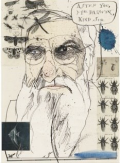 1823 – Born 8th of January in Usk, Wales. 1837 – Victoria becomes Queen.1840-43 – Wallace works as a surveyor in West England and Wales.1844 – Meets Henry Walter Bates who teaches him about insect collecting.1846-48 – Inherits his brother’s surveying business and works for the railways in Neath, earning enough money to propose a South American expedition to Bates.1848 – Travels to the Amazon with Bates to begin a natural history collecting expedition.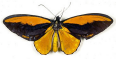 1851 – Travels further up the Rio Negro – one of the Amazon’s major rivers – than any previous European. Creates an accurate map of the course of the river. 1852 – Leaves South America to return to England. His ship burns at sea and sinks. 1854-62 – Travels to the Malay Archipelago, collecting specimens and formulating theories on the origin of species.1858 – Sends Charles Darwin a letter to share his ideas and asks him for his comments. Later that year Wallace and Darwin present a paper on evolution at a meeting of the Linnean Society.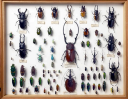 1859 – Darwin’s The Origin of Species is published.1869 – The Mala Archipelago by Wallace is published.1913 – Wallace dies in Dorset, England.1914 – Start of the First World War.1915 – Medallion bearing Wallace’s name placed in Westminster Abbey.ActivityIn pairs, look at the timeline of Wallace’s life.Try and work out how old he was…when Queen Victoria became Queenwhen he travelled to the Amazonwhen he diedLooking at the things that he achieved in his life, what kind of person do you think Wallace was? Consider the words below and choose which best describe him. Discuss with your partner and share your decisions with the class.lazy 		passionate 		inquisitive		brave		boringinteresting		kind 		exciting 	tired 		strongHow would your timeline look?Why not create a timeline with key dates from your life up until now? You could include the day you were born, the date/s your brothers or sisters were born (if they are younger than you, of course!), when you first started school or even when you learnt to do something rather brilliant. My Timeline So Far